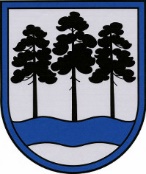 OGRES  NOVADA  PAŠVALDĪBAReģ.Nr.90000024455, Brīvības iela 33, Ogre, Ogres nov., LV-5001tālrunis 65071160, e-pasts: ogredome@ogresnovads.lv, www.ogresnovads.lv PAŠVALDĪBAS DOMES SĒDES PROTOKOLA IZRAKSTS49.Par Lielvārdes novada domes lēmumu un Lielvārdes novada administratīvo aktu strīdu komisijas nolikuma atcelšanuPamatojoties uz Administratīvi teritoriālo reformu, ar 2021. gada jūliju ir izveidota Ogres novada pašvaldība. Saskaņā ar Ogres novada pašvaldības 2021. gada 1. jūlija saistošo noteikumu Nr. 12/2021 “Ogres novada pašvaldības nolikums” 180. punktu, pašvaldības iestāžu izdotos administratīvos aktus vai iestādes faktisko rīcību var apstrīdēt domē, ja likums neparedz citu apstrīdēšanas kārtību.Saskaņā ar Lielvārdes novada domes 2010. gada 26. maija lēmumu “Par Lielvārdes novada administratīvo aktu strīdu komisijas izveidošanu un komisijas nolikuma apstiprināšanu”, izveidota Lielvārdes novada administratīvo aktu strīdu komisija (turpmāk – Komisija). Ņemot vērā, ka Ogres novada pašvaldības iestāžu izdotos administratīvos aktus vai iestādes faktisko rīcību var apstrīdēt domē, ja likums neparedz citu apstrīdēšanas kārtību, secināms, ka Komisija faktiski ir beigusi pastāvēt, un nepieciešams atcelt Lielvārdes novada domes lēmumus par Komisijas izveidošanu, tās sastāva apstiprināšanu, kā arī atzīt par spēku zaudējušu Komisijas nolikumu. Pamatojoties uz likuma “Par pašvaldībām” 41. panta pirmās daļas 4. punktu,balsojot: ar 23 balsīm "Par" (Andris Krauja, Artūrs Mangulis, Atvars Lakstīgala, Dace Kļaviņa, Dace Māliņa, Dace Nikolaisone, Dainis Širovs, Dzirkstīte Žindiga, Edgars Gribusts, Egils Helmanis, Gints Sīviņš, Ilmārs Zemnieks, Indulis Trapiņš, Jānis Iklāvs, Jānis Kaijaks, Jānis Lūsis, Jānis Siliņš, Linards Liberts, Mariss Martinsons, Pāvels Kotāns, Raivis Ūzuls, Toms Āboltiņš, Valentīns Špēlis), "Pret" – nav, "Atturas" – nav,Ogres novada pašvaldības dome NOLEMJ:Atcelt:Lielvārdes novada domes 2010. gada 26. maija lēmumu “Par Lielvārdes novada administratīvo aktu strīdu komisijas izveidošanu un komisijas nolikuma apstiprināšanu” (protokols Nr. 5, 35.);Lielvārdes novada domes 2017. gada 25. oktobra lēmumu Nr. 496 “Par Lielvārdes novada pašvaldības Administratīvo aktu strīdu komisijas sastāva apstiprināšanu” (protokols Nr. 22, 19.);Lielvārdes novada domes 2019. gada 30. janvāra lēmumu Nr. 49 “Par grozījumiem Lielvārdes novada pašvaldības Administratīvo aktu strīdu komisijas sastāvā” (protokols Nr. 1, 49.).Atzīt par spēku zaudējušu Lielvārdes novada pašvaldības 2010. gada 26. maija nolikumu “Administratīvo aktu strīdu komisijas nolikums” (apstiprināts ar Lielvārdes novada domes 2010. gada 26. maija lēmumu). Kontroli par lēmuma izpildi uzdot pašvaldības izpilddirektoram.(Sēdes vadītāja, domes priekšsēdētāja E.Helmaņa paraksts)Ogrē, Brīvības ielā 33Nr.32022. gada 24. februārī